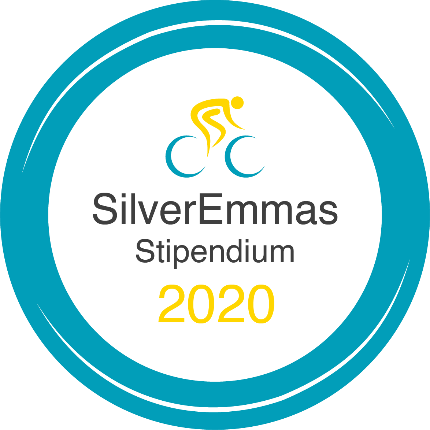 Silver-Emmas Stipendium i samarbete med ShimanoPå Svenska Cykelmässan 2019 introducerades ett nytt 
stipendium i Emma Johanssons namn.  Staffanstorps CK 
tilldelades priset på 20 000 kr efter en tuff urvalsprocess. 2020 utökas stipendiesumman, får ett nytt anslag och ny partner. - Stipendiet delas ut årligen i samband med mässan, och ska bidra till utvecklingen av tjejaktiviteter inom cykelsporten. Det ska motivera unga tjejer till att välja cykling som idrott, med betoning på såväl bredd och nöje som elit inom tävlingscykling i alla grenar. Detta ligger mig varmt om hjärtat, berättar Emma.Emma var tidigare svensk elitcyklist med bland annat två OS-silver på meritlistan. Priset går till en förening, klubb, projekt eller ledare i Sverige som har befintlig verksamhet där det kan dokumenteras att den bidrar till stipendiets syfte och inriktning.- Barn och unga rör sig alldeles för lite, vilket har negativa effekter på såväl fysisk som psykisk hälsa. Cykling är en fantastisk aktivitet, eftersom den kombinerar motion, styrka och balans med fartkänsla, frisk luft, spänning, strategi och gemenskap. Därför blir vi så glada när någon arbetar aktivt för att öka cyklingen bland barn och unga, säger Åsa Eriksson på Shimano.Juryn för 2020 års stipendium består av Emma Johansson, Stefhan Klang, ordförande Svenska Cykelförbundet, Björn Delin, VD Bra Mässor, Andreas Danielsson, Sweden Mountainbike samt Åsa Eriksson, Shimano. Priset, som är på totalt 35 000 kr, delas ut Emma själv lördag 21 mars kl 13.00 på Svenska Cykelmässans scen.
För mer info, kontakta Patrik Löwstedt, projektledare Svenska Cykelmässan, Mobil: 070-1839160 eller patrik.lowstedt@bramassor.se 